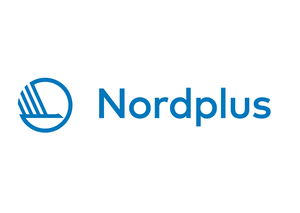 APPLICATION FORM participation in “Nordic-Baltic Network in Corporate and International Finance” teachers’ mobility programPlace and date:_________________________Signature:_____________________________ Please send your application by e-mail to ramona.rupeika-apoga@lu.lv.  Teacher name, surname:Home institution, CountryPosition:E-mail:Phone:Host institution, CountryPlanned period and duration of ExchangeSpecify the expected mobility programs: (The minimum duration of the teacher exchange is 8 teaching/working hours) Specify the expected mobility programs: (The minimum duration of the teacher exchange is 8 teaching/working hours) Other activitiesOther activities